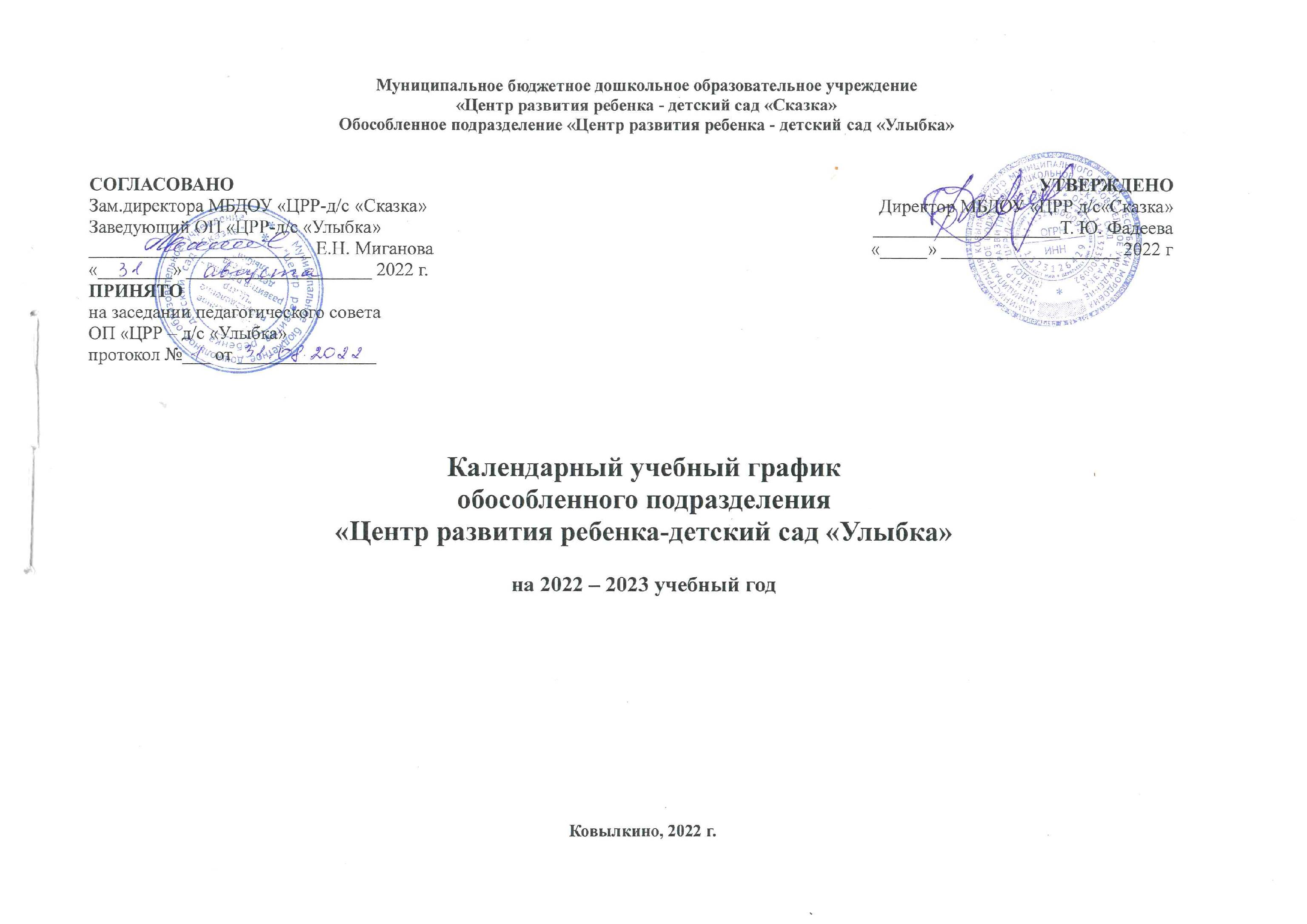 Пояснительная записка  Календарный учебный график является локальным нормативным документом, регламентирующим общие требования к организации образовательного процесса в 2022–2023 учебном году в МБДОУ «ЦРР-д/с «Сказка» ОП «ЦРР-д/с «Улыбка» (далее ОП). Годовой календарный учебный график разработан в соответствии с:  Закон № 273-ФЗ «Об образовании в Российской Федерации» от 29 декабря 2012 г. Приказ Минобрнауки России от 17 октября 2013 г. № 1155 «Об утверждении федерального государственного образовательного стандарта дошкольного образования». «Порядок организации и осуществления образовательной деятельности по основным общеобразовательным программам – образовательным программам дошкольного образования». Приказ Минпросвещения России от 31.07.2020 № 373. СанПин 1.2.3685-21 «Гигиенические нормативы и требования к обеспечению безопасности и (или) безвредности для человека факторов среды обитания» (Постановление Главного государственного санитарного врача Российской Федерации от 28.01.2021 №2) СП 2.4.3648-20 "Санитарно-эпидемиологические требования к организациям воспитания и обучения, отдыха и оздоровления детей и молодежи" (Постановление Главного государственного санитарного врача Российской Федерации от 28. 09.2020 г. №28). Воспитательно - образовательный процесс строится с учетом Основной образовательной программы дошкольного образования ОП «ЦРР-д/с «Улыбка».Календарный учебный график обсуждается и принимается на заседании педагогического совета и утверждается директором МБДОУ «ЦРР-д/с «Сказка» до начала учебного года. Календарный учебный график учитывает возрастные психофизические особенности воспитанников ДОУ и отвечает требованиям охраны их жизни и здоровья детей. Согласно статье 112. Трудового Кодекса Российской Федерации, Приказа Министерства здравоохранения Российской Федерации № 588н «Об утверждении порядка исчисления нормы рабочего времени на определенные календарные периоды (в том числе год, квартал, месяц), в зависимости от установленной длительности рабочего времени в неделю», в целях рационального использования работниками выходных и нерабочих праздничных дней, в годовом календарном учебном графике учтены нерабочие (выходные и праздничные) дни. ОП «ЦРР-д/с «Улыбка» функционирует в режиме пятидневной рабочей недели с 07.00 ч. до 19.00 ч. (12 часов). Продолжительность учебного года с 01.09.2022 по 31.05.2023 года. Период с 01.09.2022 г. по 15.09.2022 г. является адаптационным, в это время проводится входной мониторинг усвоения программного материала воспитанниками в целях оптимизации воспитательно-образовательного процесса в соответствии с возрастными и индивидуальными особенностями детей. Итоги учебного года подводятся во всех возрастных группах с 15.05.2023 по 31.05.2023 (итоговый мониторинг освоение программного материала). Праздники (отчетные концерты, музыкальные и спортивные развлечения) для воспитанников ОП в течение учебного года планируются в соответствии с годовым планом работы детского сада на 2022 – 2023 учебный год. Воспитательно-образовательная работа в летний оздоровительный период организуется в соответствии планом работы ОП на летний оздоровительный период. Во время летнего оздоровительного периода проводится образовательная деятельность художественно-эстетического цикла, а также спортивные и подвижные игры, спортивные праздники, экскурсии и др.Календарный учебный график обособленного подразделения «Центр развития ребенка-детский сад «Улыбка» на 2022 – 2023 учебный годВо время летнего оздоровительного периода проводится образовательная деятельность художественно-эстетического цикла, а также спортивные и подвижные игры, спортивные праздники, экскурсии и др.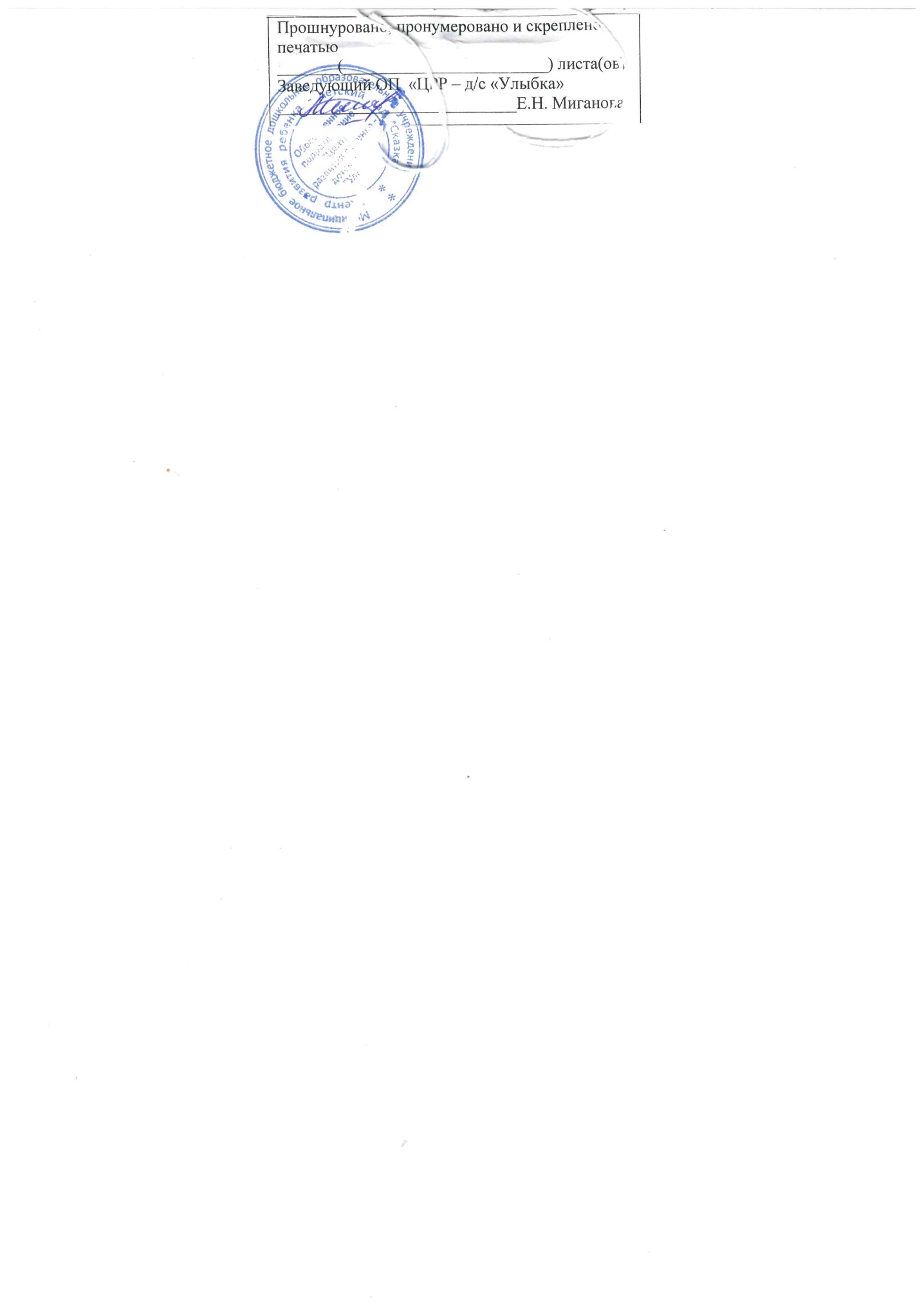 СодержаниеГруппы раннего возрастаГруппы раннего возрастаГруппы дошкольного возрастаГруппы дошкольного возрастаГруппы дошкольного возрастаГруппы дошкольного возрастаРазновозрастная группа компенсирующей направленностиСодержание1-2 года2-3 года3-4 года4-5 лет5-6 лет6-7 лет3-7 летКоличество возрастных групп1212221Режим работы5 дней в неделю (понедельник-пятница) 12 часов (с 7.00 до 19.00). 5 дней в неделю (понедельник-пятница) 12 часов (с 7.00 до 19.00). 5 дней в неделю (понедельник-пятница) 12 часов (с 7.00 до 19.00). 5 дней в неделю (понедельник-пятница) 12 часов (с 7.00 до 19.00). 5 дней в неделю (понедельник-пятница) 12 часов (с 7.00 до 19.00). 5 дней в неделю (понедельник-пятница) 12 часов (с 7.00 до 19.00). 5 дней в неделю (пн-пт) 10 часов (с 7.30 до 17.30). Начало учебного года01.09.202201.09.202201.09.202201.09.202201.09.202201.09.202201.09.2022Окончание учебного года31.05.202331.05.202331.05.202331.05.202331.05.202331.05.202331.05.2023Продолжительность учебной недели5 дней5 дней5 дней5 дней5 дней5 дней5 днейКоличество занятий в неделю 10101111131413Продолжительность ООД (мин)8-1010152025301 подгруппа -102 подгруппа - 153 подгруппа - 204 подгруппа – 25-30 Индивидуальные занятия – 15-20Праздничные дни (в соответствии с законодательством РФ)04.11.2022;  02.01.2023-08.01.2023;  23.02.-24.02.2023;  08.03.2023;  01.05.2023;  08.05.--09.05.2023 04.11.2022;  02.01.2023-08.01.2023;  23.02.-24.02.2023;  08.03.2023;  01.05.2023;  08.05.--09.05.2023 04.11.2022;  02.01.2023-08.01.2023;  23.02.-24.02.2023;  08.03.2023;  01.05.2023;  08.05.--09.05.2023 04.11.2022;  02.01.2023-08.01.2023;  23.02.-24.02.2023;  08.03.2023;  01.05.2023;  08.05.--09.05.2023 04.11.2022;  02.01.2023-08.01.2023;  23.02.-24.02.2023;  08.03.2023;  01.05.2023;  08.05.--09.05.2023 04.11.2022;  02.01.2023-08.01.2023;  23.02.-24.02.2023;  08.03.2023;  01.05.2023;  08.05.--09.05.2023 04.11.2022;  02.01.2023-08.01.2023;  23.02.-24.02.2023;  08.03.2023;  01.05.2023;  08.05.--09.05.2023 Сроки проведения мониторинга на начало и конец учебного годаНачало года:   01.09.2022-12.09.2022;Конец года:    22.05.2023-31.05.2023.Начало года:   01.09.2022-12.09.2022;Конец года:    22.05.2023-31.05.2023.Начало года:   01.09.2022-12.09.2022;Конец года:    22.05.2023-31.05.2023.Начало года:   01.09.2022-12.09.2022;Конец года:    22.05.2023-31.05.2023.Начало года:   01.09.2022-12.09.2022;Конец года:    22.05.2023-31.05.2023.Начало года:   01.09.2022-12.09.2022;Конец года:    22.05.2023-31.05.2023.Начало года:   01.09.2022-12.09.2022;Конец года:    22.05.2023-31.05.2023.Работа бесплатного консультационного центраДва раза в месяц (второй и четвертый четверг)Два раза в месяц (второй и четвертый четверг)Два раза в месяц (второй и четвертый четверг)Два раза в месяц (второй и четвертый четверг)Два раза в месяц (второй и четвертый четверг)Два раза в месяц (второй и четвертый четверг)Два раза в месяц (второй и четвертый четверг)Продолжительность учебного года38 недель  (1 полугодие – 18 недель; 2 полугодие – 20 недель)38 недель  (1 полугодие – 18 недель; 2 полугодие – 20 недель)38 недель  (1 полугодие – 18 недель; 2 полугодие – 20 недель)38 недель  (1 полугодие – 18 недель; 2 полугодие – 20 недель)38 недель  (1 полугодие – 18 недель; 2 полугодие – 20 недель)38 недель  (1 полугодие – 18 недель; 2 полугодие – 20 недель)38 недель  (1 полугодие – 18 недель; 2 полугодие – 20 недель)Летний оздоровительный период 01.06.2023 - 31.08.202301.06.2023 - 31.08.202301.06.2023 - 31.08.202301.06.2023 - 31.08.202301.06.2023 - 31.08.202301.06.2023 - 31.08.202301.06.2023 - 31.08.2023